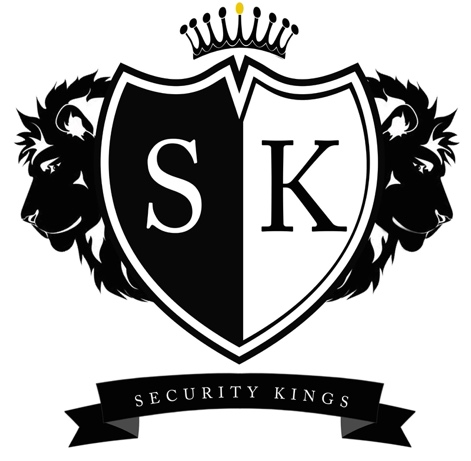 MISSION STATEMENTSecurity Kings aim to provide our clients with a reliable, professional and personal service. We promote training and development to ensure that all our security staff deployed are of the highest standard to meet the specific needs of our client’s.Providing protection and security to our client’s and the general public is our highest priority in every area of our operations.